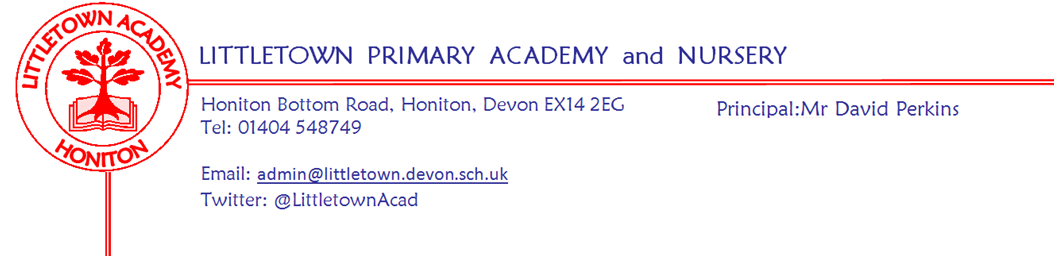 Live . Love . Learn - Littletown     	Friday 11th November 2022Dear Parents and Carers,With today being the 11th November, the school participated in acts of Remembrance in classrooms with a period of silence at 11am. Key Stage 2 discussed the importance of Remembrance in assembly on Tuesday and today in our whole school assembly we shared children’s poppy based artwork. Some children then joined me in taking our artwork to St Paul’s Church to present it for display during Sunday’s Remembrance service alongside Mr Harker, the Chair of the Honiton Royal British Legion. Photos of this will be on social media and our website next week. On Tuesday this week, Year 5 visited Honiton Community College in the rain to take part in the Honiton Learning Community Gymnastics festival. Later in the day our Netballers visited Honiton Primary for the next round of Netball fixtures where they completed the whole tournament undefeated. Today our cross country runners have been to Bicton to compete in the East Devon finals.  Yesterday, it was wonderful to see the children in such a range of colours and thank you for all the donations for the PTFA Rainbow raffle.Next week, we take part in National Anti-Bullying Week which includes odd socks day on Monday 14th October. Please see full information from Mrs Hawkins below in this newsletter. On Tuesday, Year 4 have outdoor classroom. On Wednesday next week, we have school photographs and I am really pleased to say that we are facilitating family photographs for the first time since the pandemic. You should have received all details about this earlier in the week. I am pleased to say that we are hoping to have lots of Littletown children and families attending another Cranbrook Park Run on Sunday 27th November. More information to follow in subsequent newsletters. Below in this newsletter you can find dates for all our Christmas events. You will see that we are once again doing Year Group performances so all children in the school get a chance to perform following years of the pandemic when these did not happen. Please see full details below along with other dates for your diaries. We will keep these in all subsequent newsletters between now and the end of term. Please find below in this newsletter a link to a petition on the school funding crisis which I request you sign to advance the campaign. Please do chat to me if you wish to know any more information about this. Finally, I look forward to seeing lots of the children at the discos later this evening. My thanks to the PTFA for arranging this and to the staff attending in support. Yours faithfully,David Perkins 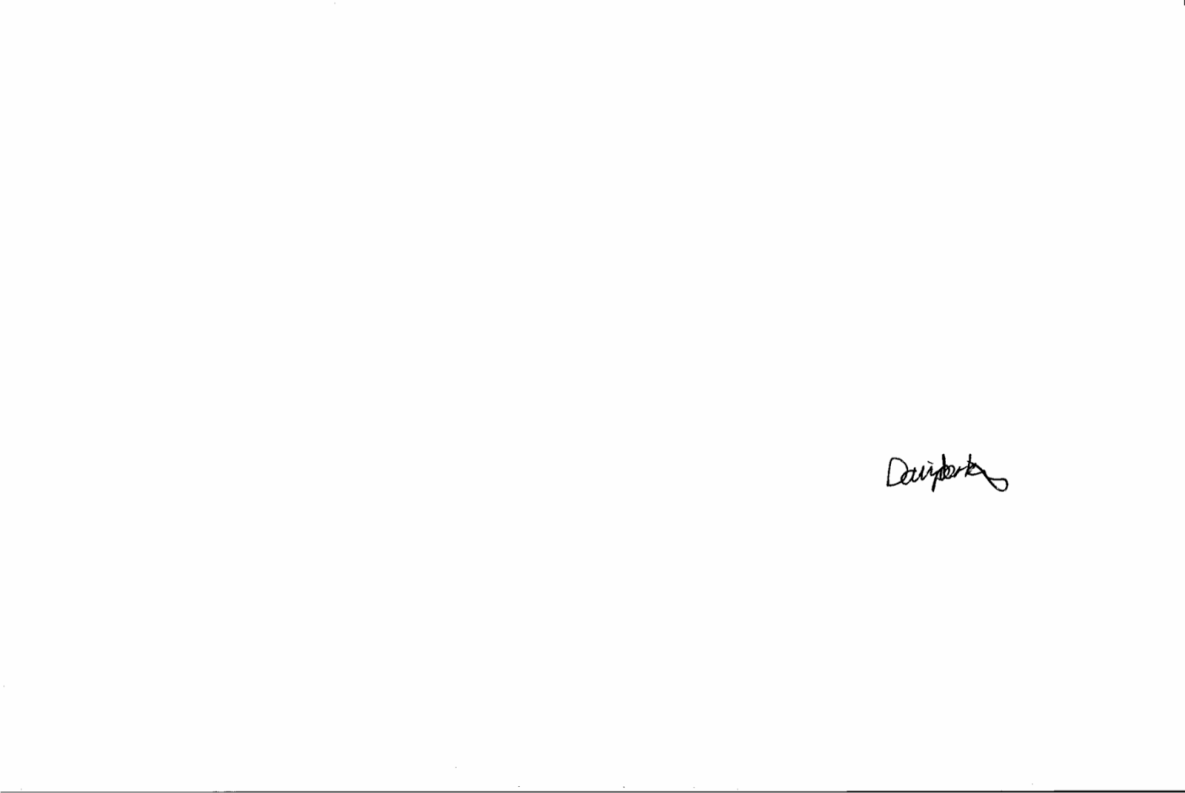 PrincipalChildren’s newsNursery: This week, we learnt about the number 1! We also found out that red and yellow makes orange.Reception:  In PSHE, we learnt that it is “ok” to look different. We also made some spikey Hedgehogs out of Autumn leaves.Year 1: This week we have been tasting food like chocolate and mixing colours!Year 2: This week, we learned about exchanging subtraction and they made remembrance candle sticks.Year 3: This week, in Science, we have been learning about skeletons. In Maths, our unit is bar models. We have been learning gory facts Celtic beliefs.Year 4:  This week we have collected leaves, sketched them and mixed watercolours to create a leaf painting.Year 5: This week, in Maths, we have been doing line graphs. In Art, we are recreating colours. We have been learning about the solar system and asking questions as if we were talking to a scientist.Year 6: This week, we started a new book called the Selfish Giant. We have been learning about Maps that are different sizes and sketching landscapes in Art.Schools funding crisis National petitionYou may have seen in the news that two thirds of schools will be in deficit by the end of this financial year. This is through no fault of their own. Costs are rising and funding is lower than it was a decade ago. The current funding increase and energy bill relief scheme will not be enough to prevent further cutbacks. This will greatly harm our education system and pupils. Please sign and share this petition here to get this crisis debated in parliament: https://petition.parliament.uk/petitions/627130 Reception Admissions for September 2023Is your child 4 years old before August 31st 2022?If so, please remember to apply for a Reception class place by 15th January 2023 at www.devon.gov.uk/admissionsonline. Please contact us to book a tour of the school on 01404 548748 or admin@littletown.devon.sch.ukAnti-Bullying week next weekWe are excited to be participating in the National Anti-Bullying week later this month, including the famous odd socks day!What is Odd Socks day?Most importantly, Odd Socks Day is designed to be fun! It’s an opportunity to encourage people to express themselves and celebrate their individuality and what makes us all unique!There is no pressure to wear the latest fashion or to buy expensive costumes.  All you have to do to take part is wear odd socks to your school; it couldn't be simpler!  Odd Socks day will take place on the first day of Anti-Bullying Week on Monday 14th November to help raise awareness of bullying. We would like to support Anti Bullying week by asking families to make a donation (suggested 50p per family).We will be participating in a variety of anti-bullying activities throughout the week which link well with our School Personal, Social and Health Education curriculum. All classes will be learning about ‘Celebrating Difference’ in their weekly class PSHE lessons throughout the second Autumn half term, as detailed below:Nursery and Reception: Identifying talents. Being special Families. Where we live. Making friends. Standing up for yourself.Year 1: Similarities and differences. Understanding bullying and knowing how to deal with it. Making new friends. Celebrating the differences in everyone.Year 2: Assumptions and stereotypes about gender. Understanding bullying. Standing up for self and others. Making new friends. Gender diversity. Celebrating differences and remaining friends.Year 3: Families and their differences. Family conflict and how to manage it (child-centred) Witnessing bullying and how to solve it. Recognising how words can be hurtful Giving and receiving complimentsYear 4: Challenging assumptions. Judging by appearance. Accepting self and others. Understanding influences. Understanding bullying. Problem-solving. Identifying how special and unique everyone is. First impressions.Year 5: Cultural differences and how they can cause conflict. Racism Rumours and name-calling. Types of bullying. Material wealth and happiness. Enjoying and respecting other cultures.Year 6: Perceptions of normality. Understanding disability. Power struggles. Understanding bullying. Inclusion/exclusion. Differences as conflict, difference as celebration. Empathy.Week Beginning 14th November 2022 eventsChristmas Dates for your DiaryWith Christmas fast approaching please see below some of the key dates for our festive events. Further details to follow, as required, from each Year Group. No tickets will be required for the events.CO-OP Christmas Card CompetitionChildren are invited to design a Christmas card for Honiton Foodsave. The winners will have their design printed on Foodsave Christmas cards as well as other prizes including: WHSmith vouchers and Christmas chocolates. It would be great if the designs could include food but they don’t have to. The closing date for the competition is Wednesday 30th November when all entries need to be given to your class teacher. Write your name, age and class on the back of your entry. Please see the attached poster.Monday 14th NovemberTuesday 15th NovemberWednesday 16th NovemberThursday 17th NovemberFriday 18th NovemberAnti-bullying weekOdd Socks dayYear 4 Outdoor ClassroomSchool Photographs DateEvent6th DecYear 3 Christmas performance    Mrs Searle/Mrs Davis’ class  9.15amYear 3 Christmas performance    Miss Bodgin/Mrs McFaddon’s class 2.45pmYear 5 and 6 Carol Concert (in the church)  6-7pm7th DecYear 5 and 6 Carol Concert (in the church)  6-7pm8th DecYear 4 Christmas performance     Mr Driscoll’s’ class 9.15amYear 4 Christmas performance     Ms Wright/Mrs Arni’s class 2.45pm9th DecYear 2 Christmas performance     Mr Luxton’s class 9.15amYear 2 Christmas performance     Mrs Bentham and Mrs Hudson-Pike’s  class 2.45pm10th DecPTFA Christmas Fayre 10-2pm12th DecYear 1 Christmas performance      Miss Meecham’s class 9.15amYear 1 Christmas performance      Miss Chalmer’s  class 2.45pm13th DecReception Christmas performance Miss Croft’s class 9.15amReception Christmas performance Mrs Katene/Mrs Hawkins’  class 2.45pm14th DecNursery     Christmas party (9-1pm)Reception Christmas party Year 1       Christmas partyWhole school Christmas Dinner (all children are welcome to wear Christmas jumpers/accessories with their school uniform.)Nursery Christmas performance 2.45pmYear 5       Christmas treatYear 6       Christmas treat15th DecYear 3      Christmas treatYear 4      Christmas treat16th DecYear 2      Christmas treatWhole school Non Uniform day